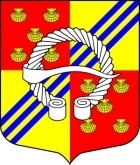 МУНИЦИПАЛЬНОЕ  ОБРАЗОВАНИЕБЕГУНИЦКОЕ СЕЛЬСКОЕ ПОСЕЛЕНИЕ
ВОЛОСОВСКОГО МУНИЦИПАЛЬНОГО РАЙОНАЛЕНИНГРАДСКОЙ ОБЛАСТИСОВЕТ ДЕПУТАТОВРЕШЕНИЕ (тридцать четвертое  заседание  первого созыва)от 28.04.2022 года                                                                      № 184   	В целях приведения нормативного правового акта в соответствие с действующим законодательством, Совет депутатов муниципального образования Бегуницкое сельское поселение Волосовского муниципального района Ленинградской области РЕШИЛ: 	1. Внести изменения в решение Совета депутатов муниципального образования Бегуницкое сельское поселение Волосовского муниципального района Ленинградской области от 21.10.2019 г. №6 «Об утверждении Положения о бюджетном процессе в муниципальном образовании Бегуницкое сельское поселение Волосовского муниципального района ленинградской области», статью ч.1 ст. 51 Положения изложить в следующей редакции:         « 1. Методами осуществления муниципального финансового контроля являются проверка, ревизия, обследование»      2.  ч.5 ст.51 Положения исключить.      3. Опубликовать настоящее решение в официальном издании совета депутатов  и администрации муниципального образования Бегуницкое сельское поселение «Бегуницкий вестник» и разместить на официальном сайте в информационно-телекоммуникационной сети интернет по адресу http://begunici.ru       4. Настоящее решение  вступает в силу после его официального опубликования.  Глава муниципального образования                                       А.И. Минюк О внесении изменений в решение Совета депутатов муниципального образования Бегуницкое сельское поселение  Волосовского муниципального район Ленинградской области от 21.10.2019 г. № 6                         «Об утверждении Положения о бюджетном процессе в муниципальном образовании Бегуницкое сельское поселения Волосовского  муниципального района  Ленинградской  области»